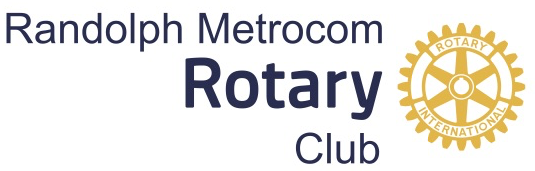 The Rotary Club of Randolph MetrocomP.O. Box 2381 • Universal City, Texas 78148scholarship@randolphmetrocomrotary.org“Service Above Self” Scholarship Application ChecklistPlease initial all and include this checklist with your application.___	I meet all of the qualifying conditions for the scholarship. ___	I have attached two letters of recommendation. ___	I have attached the permission to release information form. ___	I have to the best of my knowledge filled out the form completely and honestly. ___	If awarded the scholarship, I will attend The Rotary Club of Randolph Metrocom Installation Banquet. The time and place will be provided to the scholarship recipient.___	If awarded the scholarship, I will attend a meeting during the year and speak about my academic/vocational experience. Name (please print) 	Signature 	Date 	